Dubuque Community Activities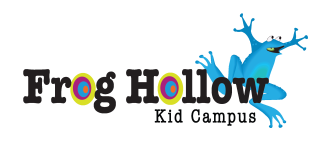 SIDEWALK CHALK ART at Allison-Henderson Park. Children ages 3 through 14, plus a family division, are invited to decorate a sidewalk square. Registration begins at 6:00 p.m., with event following.FRISBEE DISC CONTEST is at Allison-Henderson Park. Children age 8 and older, including families, are invited. Registration begins at 6:30 p.m., with event following.The Independence Day kids’ parade is at the Comiskey Park playground. Preparations begin at 9:30 a.m. with kids' parade following.Music in the Gardens, the free “Sundays at 6:30” summer concert series offers a wide variety of family-friendly music in the beautiful surroundings of Dubuque’s Arboretum. The free concert series is sponsored by a variety of area businesses and organizations. Bring lawn chairs or blankets and your own picnic and refreshments! Scheduled performers include the following:                                                       Sun, July 15 - Modern Sounds
Sun, July 22 - Switchback
Sun, July 29 - Hunter Fuerste’s
American Vintage Orchestra